Termo de Autorização para inserir Tese e Dissertação na Base de Dados da UFPel e do IBICT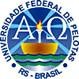 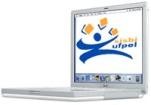 Universidade Federal de Pelotas – UFPel Sistema de Bibliotecas – SISBIBiblioteca DigitalTERMO DE AUTORIZAÇÃO(	)  Tese	(    ) DissertaçãoPrograma de Pós- Graduação: Nome do Autor: CPF: Currículo Lattes: Sim (  	) Não (	)E-mail:.Título:  Orientador: CPF: Currículo Lattes: Sim (   ) Não (   )E-mail:  Co-orientador: CPF: Currículo Lattes: Sim (    ) Não (	)E-mail: Co-orientador:........................................................................................................................... ....................................CPF:............................................................................................................................................. ...................................Currículo Lattes: Sim (	) Não (	)E-mail: ....................................................................................................................................... ...................................Agência de fomento: (	) CNPq – (	) Capes - (	) Fapergs - (      ) Outra: Data de defesa: Autorizo a Universidade Federal de Pelotas, através de sua Biblioteca Digital, a disponibilizar gratuitamente em sua Base de Dados e da Base de Dados do IBICT ,  sem ressarcimento  dos direitos  autorais, o texto integral  (ou parte) da  Dissertação ou Tese de   minha autoria em formato PDF1, para fins de leitura e/ou impressão pela internet, a título de  divulgação da  produção  científica gerada  pela  UFPel,  a partir desta data. Caso parte do trabalho seja de conteúdo restrito, favor comunicar quais partes não terão acesso público. Se em parte, informar quais podem ser disponibilizadas: .......................................................................................................................(o arquivo em pdf deve conter apenas as partes a serem disponibilizadas).Assinatura do Autor	Assinatura do CoordenadorData: Encaminhar este formulário juntamente com uma cópia digital em pdf para a biblioteca que atende o Programa de Pós-Graduação.1 Texto (PDF); Imagem (JPG ou GIF); Som (Wave, MPEG, AIFF, SND); Vídeo (MPEG, AVI, Q T, MOV); Outros